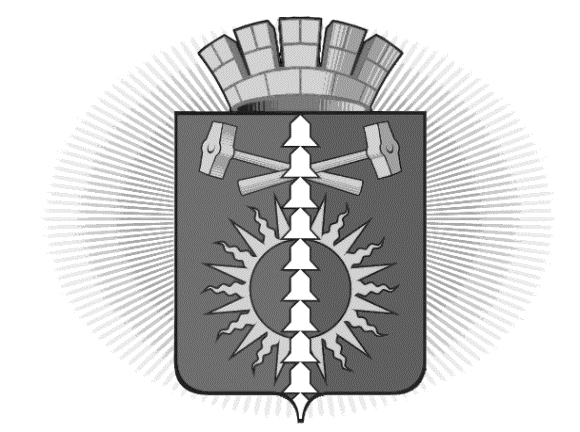 АДМИНИСТРАЦИЯ  ГОРОДСКОГО ОКРУГА ВЕРХНИЙ ТАГИЛ П О С Т А Н О В Л Е Н И Еот 14.11.2016 года  № 895город Верхний ТагилО проведении публичных слушанийВ целях обсуждения проекта планировки и межевания территории для размещения линейного объекта (газопровод) в районе улиц Набережная, Фрунзе, Степана Разина, Горняков, Трудовая, Горького, Пионерская, Пушкина, Восточная в городе Верхний Тагил  в форме массового обсуждения, в соответствии с Градостроительным кодексом Российской Федерации от 29.12.2004 г. № 190-ФЗ (ред. от 03.07.2016 г.), Земельном кодексом Российской Федерации от 25.10.2001 г. № 136-ФЗ (ред. от 03.07.2016 г.), Федеральным законом  от 06.10.2003 г. № 131-ФЗ (ред. от 03.07.2016 г.) «Об общих принципах организации местного самоуправления в Российской Федерации», Законом Свердловской области  от 19.10.2007 г. № 100-ОЗ (изм. от 28.03.2015 г.) «О документах территориального планирования муниципальных образований, расположенных на территории Свердловской области», Положением о публичных слушаниях в городском округе Верхний Тагил, утвержденным решением Думы городского округа Верхний Тагил от 16.04.2015 г. № 36/2, руководствуясь Уставом городского округа Верхний Тагил, ПОСТАНОВЛЯЮ:      1. Провести публичные слушания в форме массового обсуждения  населением проекта планировки и межевания территории для размещения линейного объекта (газопровод) в районе улиц Набережная, Фрунзе, Степана Разина, Горняков, Трудовая, Горького, Пионерская, Пушкина, Восточная в городе Верхний Тагил.   2. Публичные слушания назначить на 16 декабря 2016 г.  в 16-15 часов по местному времени, по адресу: г. Верхний Тагил, ул. Ленина, 100 (Дом Культуры). 3. Материалы по проекту планировки и межевания территории для размещения линейного объекта (газопровод) в районе улиц Набережная, Фрунзе, Степана Разина, Горняков, Трудовая, Горького, Пионерская, Пушкина, Восточная в городе Верхний Тагил  разместить на официальном сайте городского округа Верхний Тагил: www.go-vtagil.ru.          4. Замечания и предложения по проектам направлять до 15 декабря 2016 г. в архитектурно-строительный отдел администрации городского округа Верхний Тагил.           5. Опубликовать настоящее постановление в газете «Местные ведомости» и на официальном сайте городского округа Верхний Тагил www.go-vtagil.ru.            6. Контроль исполнения настоящего постановления возложить на заместителя главы администрации по жилищно-коммунальному и городскому хозяйству Прокошина Ю.В.Глава городского округа Верхний Тагил	                                 С.Г.Калинин